Volet de fermeture de gaine rectangulaire RKP 22Unité de conditionnement : 1 pièceGamme: D
Numéro de référence : 0151.0235Fabricant : MAICO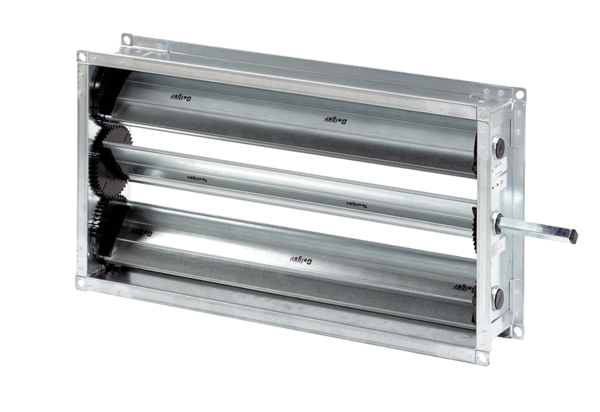 